Н А К А З07.09.2018	№ 160Про проведення ХІІ міського турніру юних винахідників і раціоналізаторів для  учнів  9-11-х  класів  закладів загальної   середньої   освіти На виконання Комплексної програми розвитку освіти м. Харкова на 2018-2022 роки та з метою подальшого вдосконалення системи роботи з обдарованими учнями, підвищення інтересу учнів до техніки та прикладної фізики, виявлення школярів, які мають нахили до винахідницької діяльності, розвитку творчих здібностей учнівської молоді НАКАЗУЮ:1. Затвердити:1.1. Умови проведення ХІІ міського турніру юних винахідників і раціоналізаторів для учнів 9-11-х класів закладів загальної середньої освіти – далі Турніру (додаток 1).1.2. Склад оргкомітету Турніру (додаток 2).1.3. Склад журі Турніру (додаток 3).2. Оргкомітету Турніру:2.1. Провести ХІІ міський турнір юних винахідників і раціоналізаторів для учнів 9-11-х класів закладів загальної середньої освіти у два етапи:І (районний) етап – до 11 жовтня 2018 року;ІІ (міський) етап – 20 жовтня 2018 року на базі Харківського національного університету міського господарства імені О.М. Бекетова. 2.2. Здійснити нагородження переможців Турніру.20.10.20183. Науково-методичному педагогічному центру Департаменту освіти (Дулова А.С.) здійснити організаційно-методичне забезпечення проведення Турніру. 4. Відділу бухгалтерського обліку та звітності (Коротка Л.В.): 4.1. Підготувати та надати на затвердження кошторис витрат на організацію та проведення Турніру відповідно до Комплексної програми розвитку освіти м. Харкова на 2018-2022 роки в межах бюджетних призначень на зазначені цілі у 2018 році.До 05.10.20184.2. Забезпечити фінансування організації та проведення Турніру                в межах затвердженого кошторису витрат.  5. Управлінням освіти адміністрацій районів Харківської міської ради, керівникам закладів загальної середньої освіти міського підпорядкування:5.1. Довести інформацію щодо проведення Турніру до педагогічних працівників та учнів підпорядкованих загальної середньої освіти.   До 18.09.20185.2. Провести І (районний) етап Турніру згідно з Умовами проведення ХІ міського турніру юних винахідників і раціоналізаторів.До 11.10.20185.3. Надати до Науково-методичного педагогічного центру Департаменту освіти інформацію про проведення І (районного) етапу та заявки на участь у ІІ (міському) етапі Турніру.  До 15.10.20185.4. Сприяти участі учнів 9-11-х класів підпорядкованих закладів загальної середньої освіти у ІІ (міському) етапі Турніру.20.10.20186. Водію Ковалевському А.М. забезпечити роботу автомобіля Департаменту освіти. 20.10.20187. Методисту Науково-методичного педагогічного центру Войтенку Є.О. розмістити цей наказ на сайті Департаменту освіти.   До 12.09.20188.  Контроль за виконанням цього наказу покласти на заступника директора Департаменту освіти Віцько О.В.Директор Департаменту освіти                                        	О.І. ДеменкоЗ наказом ознайомлені:Віцько О.В.Дулова А.С. Дзюба Т.В.Коротка Л.В. Ковалевський А.М.Войтенко Є.О.      Дзюба Т.В.,7252512 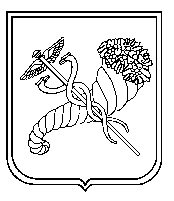 